SCHWÄBISCHE SCHACHJUGEND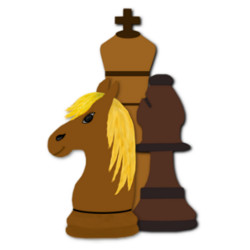 im Bezirksverband Schwaben und BLSVSchulschachreferent Rudolf MartinAllgäu-Gymnasium, Eberhard-Schobacher-Weg 1, 87435 KemptenTel 0831/17747, E-Mail Rudolf-Martin@t-online.deAn alle Schulen in Schwaben					Kempten, den 19.07.2019Betrifft: Schwäbische Schulschach-Mannschaftsmeisterschaft 2019/20Sehr geehrte Damen und Herren, liebe Schachfreunde,hiermit lade ich herzlich zu unserem jährlichen Schulschachturnier ein. Um mehr SchülerInnen und auch LehrerInnen anzulocken, wird es heuer am Buß- und Bettag stattfinden.Termin:		Mittwoch, den 20. November 2019Ort:			Lessing-Gymnasium, Augsburger Str. 75, 89231 Neu-UlmBeginn:		11.00 UhrEnde:			gegen 17.00 UhrTeilnahme-		Beliebig viele Mannschaften in den Wertungsklassenberechtigung:	WK I			Jahrgang 2000 oder jüngerWK II:			Jahrgang 2003 oder jünger			WK III:		Jahrgang 2005 oder jünger			WK IV:		Jahrgang 2007 oder jünger			WK M:			Mädchen Jahrgang 2000 oder jünger			Grundschulen:	Jahrgangsstufen 1 mit 4			Die SchülerInnen einer Mannschaft müssen derselben Schule angehö-			ren. (Bitte Bescheinigung der Schule oder Schülerausweise mitbringen!)Qualifikation: 	Die Sieger von WK II bis WK Grundschulen qualifizieren sich für die bayerische Endrunde am 14.03.2020. Die WK I wird dort offen ausgetragen.Aufstellung:	Eine Mannschaft besteht aus 4 SchülerInnen und beliebig vielen Ersatz-leuten. Es wird in einer festen Reihenfolge gespielt.Bedenkzeit:		15 oder 20 Minuten pro Spieler pro PartieTurnierform:		6 oder 7 Runden Schweizer System. Es wird gemäß der Turnierordnung			der Schwäbischen Schachjugend gespielt.Preise:		Die ersten drei Mannschaften jeder WK bekommen einen Pokal.Jede Mannschaft bekommt eine Urkunde.Die SpielerInnen der ersten drei Mannschaften in jeder WK und alle Grundschüler bekommen einen Preis.Spielmaterial:	Wird von der Schwäbischen Schachjugend gestellt.Anmeldung:		Bis zum 15.11.2019 an michMit freundlichen GrüßenRudolf Martin